ZAŁĄCZNIK nr 6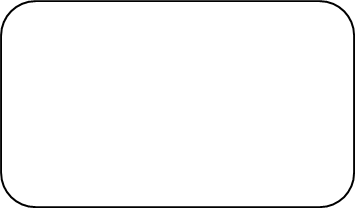 WYKAZ DOSTAW LUSTER I ZWIERCIADEŁ DO TRAMWAJÓW TYPU 120NaG i 128NGSkładając ofertę w postępowaniu o udzielenie zamówienia publicznego, prowadzonym w trybie przetargu nieograniczonego sektorowego, przez Gdańskie Autobusy i Tramwaje Sp. z o.o., 
z siedzibą w Gdańsku przy ul. Jaśkowa Dolina 2, 80-252 Gdańsk, na postępowanie pn. „Dostawa luster i zwierciadeł do tramwajów typu 120NaG i 128NG” – nr post. 520.261.2.23.2024.(KMP)AOT oświadczam, że dostarczyliśmy w okresie ostatnich dwóch lat przed upływem terminu składania ofert, a jeżeli okres prowadzenia jest krótszy, w tym okresie, następujące lustra i zwierciadła do tramwajów typu 120NaG i 128NG:Do Oferty należy załączyć dowody potwierdzające, że w.w. dostawy zostały wykonane należycie, przy czym dowodami, o których mowa, są referencje bądź inne dokumenty wystawione przez podmiot, na rzecz którego te dostawy były wykonane.                                    podpis i stanowisko                                                                   upoważnionego przedstawiciela firmy……………………………………                Miejscowość – dataLp.Przedmiot zamówieniaData wykonania dostawyWartość brutto(zł)Nazwa podmiotu, 
na rzecz którego została wykonana dostawa123451.2. 3. 